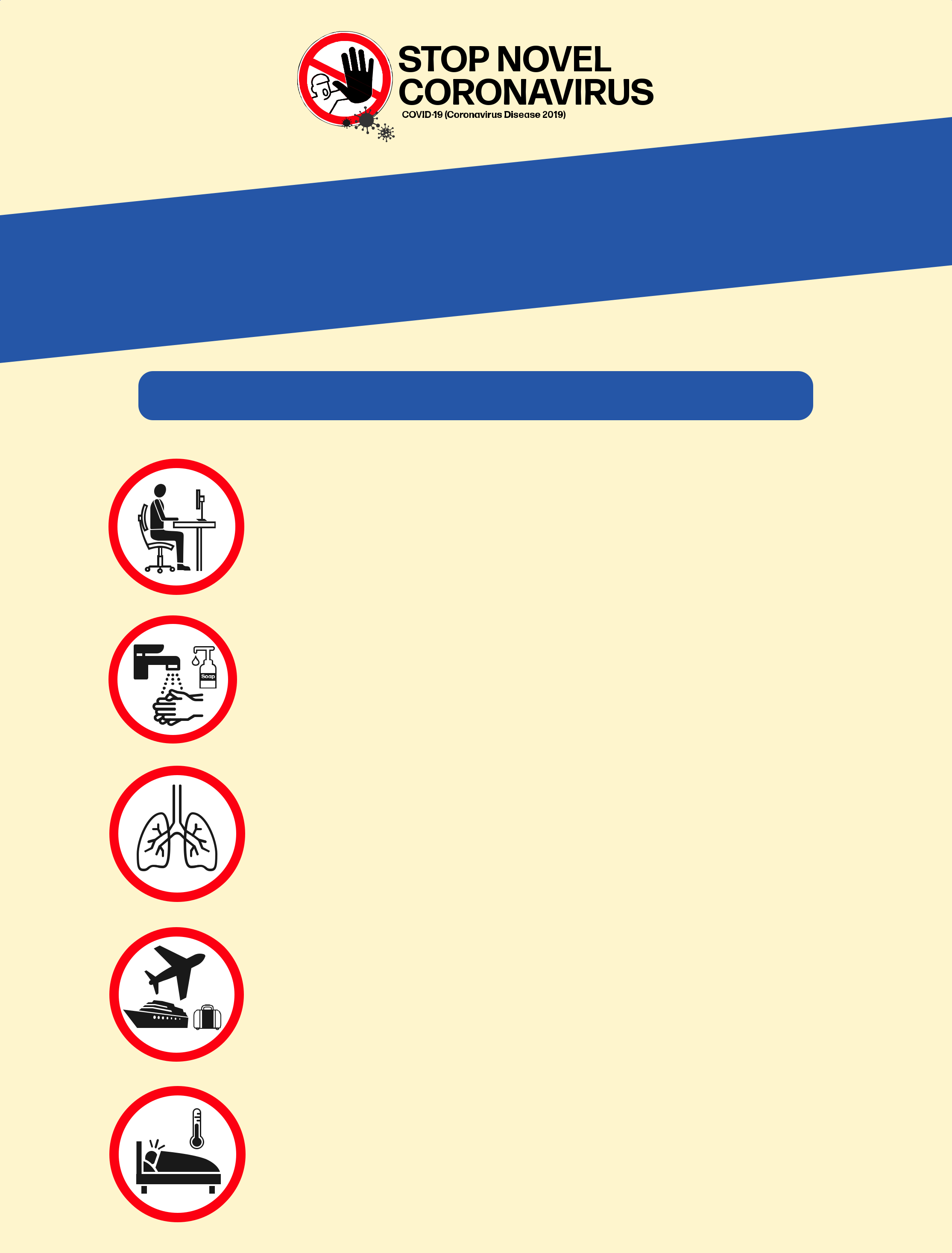 Protect your employees, contractors and customersKeep the workplace clean and hygienic;Promote regular and thorough hand-washing;Promote good respiratory hygiene; cover your nose and mouth when coughing and sneezing;Check Health Authorities’ travel advice before and after going on business;Ensure those who are sick stay home. Gettingyour workplaceyour workplaceGetting-19readyreadyfor COVIDreadyready